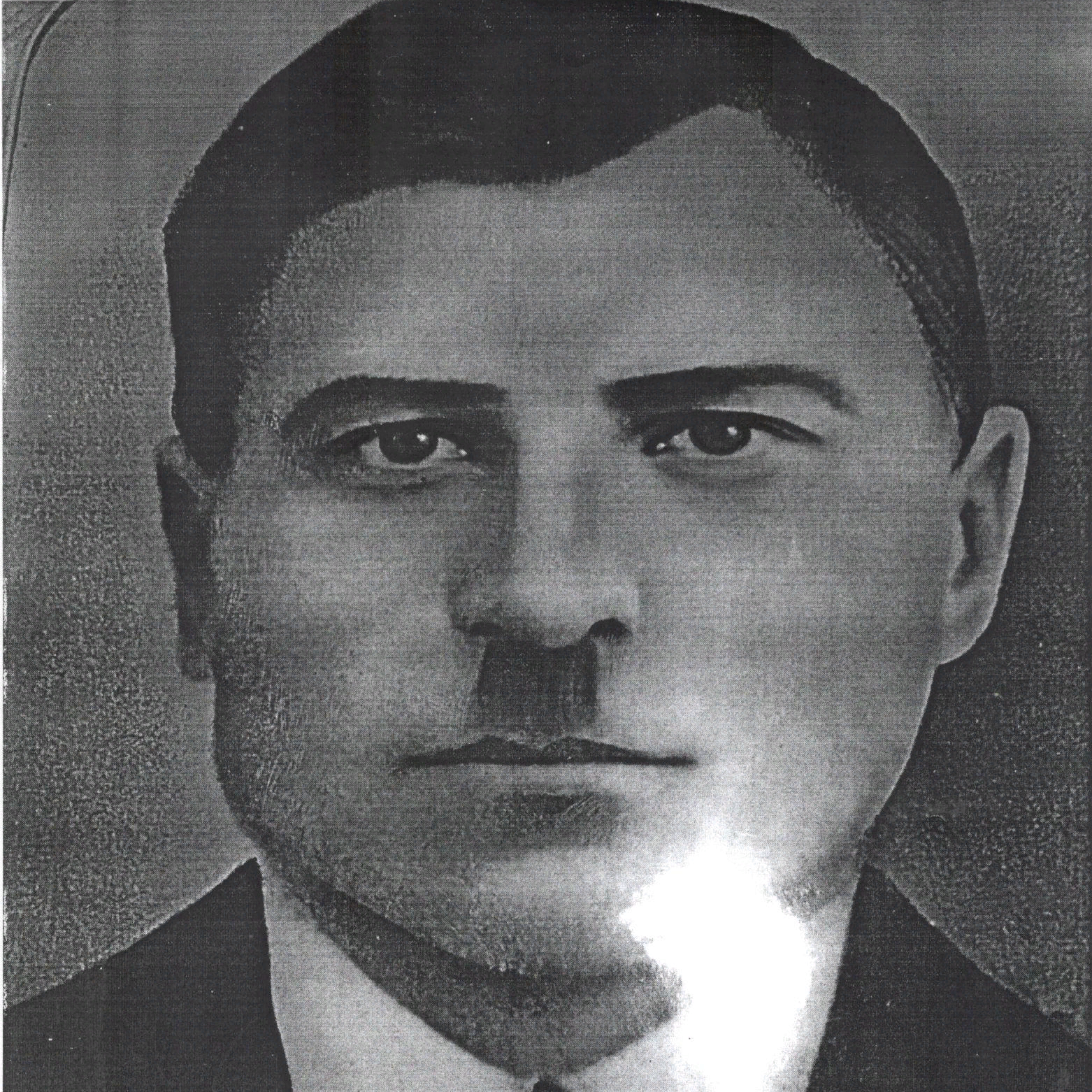 ГорбаневФома Семенович(1902-1941)